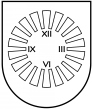 LATVIJAS  REPUBLIKA PRIEKUĻU NOVADA PAŠVALDĪBAReģistrācijas Nr. 90000057511, Cēsu prospekts 5, Priekuļi, Priekuļu pagasts, Priekuļu novads, LV-4126 www.priekuli.lv, tālr. 64107871, e-pasts: dome@priekulunovads.lvSaistoŠie noteikumi Priekuļu novadā2019.gada 28.februārī							                                           Nr.3(protokols Nr.2; p.33)„Par braukšanas maksas atvieglojumiem sabiedriskajā transportā Priekuļu novada administratīvajā teritorijā deklarētajiem pensionāriem un personām ar III grupas invaliditāti”Izdoti saskaņā arlikuma „Par pašvaldībām” 43.panta trešo daļu,Sabiedriskā transporta pakalpojumu likuma14.panta trešo daļuSaistošie noteikumi nosaka pasažieru kategorijas un kārtību, kādā piešķirami braukšanas maksas atvieglojumi sabiedriskajā transportā.Braukšanas maksas atvieglojumi 100% apmērā darbojas vienam turp/atpakaļ braucieniem kalendārajā mēnesī ar pasažieru pārvadātāja AS “CATA” autobusiem, maršrutā no personas deklarētai dzīvesvietai tuvākās satiksmes autobusa pieturas līdz Priekuļu novada administratīvās teritorijas centram Priekuļi, pagastu centriem – Liepa, Mārsnēni, Veselava vai dzīvesvietai tuvākai pilsētai – Cēsis, Smiltene vai Valmiera.Tiesības izmantot atvieglojumus ar pasažieru pārvadātāja AS “CATA” autobusiem 2. punktā norādītajos maršrutos ir šādām pasažieru kategorijām:Personas, kuras saskaņā ar likuma “Par valsts pensijām” 11. panta pirmo daļā noteikto ir sasniegušas pensionēšanās vecumu, savu pamata dzīves vietu deklarējušas Priekuļu novada administratīvajā teritorijā un pamatojoties uz šiem noteikumiem saņēmušas pārvadātāja elektronisko braukšanas karti; Personas, kurām saskaņā ar “Invaliditātes likuma” 6. panta trešās daļas c punktu ir noteikta III grupas invaliditāte un izsniegta invaliditātes apliecība, savu pamata dzīves vietu deklarējušas Priekuļu novada administratīvajā teritorijā un pamatojoties uz šiem noteikumiem saņēmušas pārvadātāja elektronisko braukšanas karti. Lai saņemtu šajos noteikumos norādītos atvieglojumus, persona Priekuļu valsts un pašvaldības vienotajā klientu apkalpošanas centrā vai pagastu pārvaldēs, uzrādot derīgu personas apliecinošu dokumentu un pensionāra vai III grupas invaliditātes apliecību, iesniedz pieteikumu (pielikums Nr.1.) par elektroniskās kartes izsniegšanu. Priekuļu novada pašvaldības Administratīvās nodaļas speciālists izskata pieteikumu par braukšanas atvieglojumu un pieņem lēmumu par atvieglojuma piešķiršanu vai atteikumu. Administratīvās nodaļas speciālista lēmumu var apstrīdēt Priekuļu novada domes Administratīvo aktu apstrīdēšanas komisijā. Administratīvo aktu apstrīdēšanas komisijas lēmumu par apstrīdēto administratīvo aktu var pārsūdzēt Administratīvajā tiesā.Elektroniskā karte tiek izsniegta 2 (divu) nedēļu laikā no lēmuma par braukšanas maksas atvieglojumu pieņemšanas dienas.Elektronisko braukšanas karte tiek izsniegta darba dienās, personas norādītajā vietā, uzrādot personu apliecinošu dokumentu. Elektroniskā braukšanas karte ir derīga divus gadus.Personalizētā elektroniskā karte tiek izsniegta bez maksas. Par atkārtotas elektroniskās kartes izsniegšanu persona sedz tās izgatavošanas izmaksas, kuras apmēru nosaka AS “CATA”.Elektroniskās kartes nozaudēšanas vai bojāšanas gadījumā, persona iesniedz Priekuļu novada pagasta pārvaldē pieprasījumu atkārtotas elektroniskās kartes saņemšanai, pievienojot maksājuma dokumentu, kas apliecina samaksu par atkārtotas elektroniskās kartes izgatavošanas.Persona zaudē tiesības saņemt Noteikumos noteiktos braukšanas maksas atvieglojumus dienā, kad persona savu dzīves vietu deklarē citas pašvaldības administratīvajā teritorijā.Braukšanas maksas atvieglojumi saskaņā ar šiem Noteikumiem netiek piemēroti personām, kuras braukšanas maksas atvieglojumus saņem  pamatojoties uz citiem spēkā esošajiem normatīvajam aktiem.Saistošie noteikumi stājas spēkā nākamajā dienā pēc to publicēšanas Priekuļu novada informatīvajā izdevumā “Priekuļu novada vēstis”.              Domes priekšsēdētāja				                                  Elīna StapulonePielikums Nr.1Informācija par  E-KARTES lietotāju:Obligātie aizpildāmie lauki:Vārds (vārdi) UzvārdsPersonas kodsDeklarētā dzīvesvieta*Aizpildāmie lauki pēc izvēles: E-pasta adreseTālruņa numursVēlamais BRAUKŠANAS MARŠRUTS BRAUKŠANAS KARTI VĒLOS SAŅEMT Priekuļu novada pagasta klientu apkalpošanas centrā - Cēsu prospekts 5, Priekuļi, Priekuļu pagasts, Priekuļu novads, LV-4126; Priekuļu novada pagasta pārvaldē -Rūpnīcas iela 18, Liepa, Liepas pagasts, Priekuļu novads, LV-4128; Priekuļu novada pagasta pārvaldē -"Viesturi", Veselavas pagasts, Priekuļu novads, LV-4116; Priekuļu novada pagasta pārvaldē -„Pagastnams”, Mārsnēni, Mārsnēnu pag., Priekuļu novads, LV-4129;braukšanas e-kartes saņemšanas iemesls:Parakstot šo pieteikumu, apliecinu, ka:šajā pieteikuma anketā norādītās ziņas ir patiesas;esmu iepazinies ar  pakalpojuma piešķiršanas un lietošanas kārtību ar braukšanas e-karti un apņemos to ievērot;esmu informēts, ka braukšanas e-karte darbojas tikai vienu reizi kalendārajā mēnesī 2. punktā norādītajā maršrutā.esmu informēts, ka braukšanas e-karti nedrīkst locīt, spiest, lauzt, burzīt, mērcēt un veikt citas līdzīgas darbības, kas padara to lietošanai nederīgu;apņemos braukšanas e-karti nenodot trešo personu lietošanā;piekrītu savu  personas datu izmantošanai un apstrādei personas datu apstrādes sistēmā vienotās elektroniskās sabiedriskā transporta biļešu tirdzniecības un uzskaites sistēmas vajadzībām un datu saņemšanai un nodošanai no valsts, pašvaldības un citu institūciju reģistriem šī mērķa realizācijai;piekrītu, ka braukšanas e-kartes izgatavošanas mērķim Pārvadātājam tiek nodots pieteikums.Datu apstrāde:Datu apstrādes mērķis: personas braukšanas e-kartes saņemšana, Priekuļu novada pašvaldības domes 2019.gada 28.februāra Saistošajiem noteikumiem Nr.3 „Par braukšanas maksas atvieglojumiem sabiedriskajā transportā Priekuļu novada administratīvajā teritorijā deklarētajiem pensionāriem un personām ar III grupas invaliditāti” un 2019.gada ____ līgumu Nr___ “Par pensionāru un peronu ar III grupas invaliditāti pārvadāšanas kārtību”, noslēgtu ar AS “Cata”.-------------------------------------------------------------------------------------------------------------------------------------------------------------------Informācija par braukšanas e-kartes izsniegšanu:Pieteikuma iesniedzējam izsniegta BRAUKŠANAS E-KARTE AR NR. _______________________un derīguma termiņš līdz ___________________________________
Pieteikuma iesniedzējam ir atteikts izsniegt braukšanas e-karti, jo ______________________________________________________________________________________________________________________________________________________________________LATVIJAS  REPUBLIKA PRIEKUĻU NOVADA PAŠVALDĪBAReģistrācijas Nr. 90000057511, Cēsu prospekts 5, Priekuļi, Priekuļu pagasts, Priekuļu novads, LV-4126 www.priekuli.lv, tālr. 64107871, e-pasts: dome@priekulunovads.lvPASKAIDROJUMA RAKSTSPriekuļu novada pašvaldības 2019.gada 28.februāra saistošajiem noteikumiem Nr.3„ Par braukšanas maksas atvieglojumiem sabiedriskajā transportā Priekuļu novada administratīvajā teritorijā deklarētajiem pensionāriem un personām ar III grupas invaliditāti”              Domes priekšsēdētāja		                                            		Elīna Stapulonepieteikums BRAUKŠANAS E-KARTES                                             saņemšanai Nr.___________________________ Pirmreizēja braukšanas e-kartiņa iepriekš izsniegtā braukšanas e-karte ir anulēta vai bloķēta tās derīguma termiņa laikā; iepriekš izsniegtā braukšanas e-karte nozaudēta vai citu iemeslu dēļ netiek nodota Priekuļu novada pašvaldībai; iepriekš izsniegtā braukšanas e-karte nav tehniskā vai lietošanas kārtībā lietotāja vainas dēļInformācija: Ja braukšanas e-karte nozaudēta vai citu iemeslu dēļ netiek nodota Priekuļu novada pašvaldībai, braukšanas e-karte bloķēta vai anulēta tās derīguma termiņa laikā vai nav tehniskā vai lietošanas kārtībā personas vainas dēļ, ir maksājama maksa par atkārtotas e-kartes izgatavošanu 4,00 (četri euro, 00 centi) EUR apmērā, ieskaitot pievienotās vērtības nodokli. Ja maksa par atkārtoto braukšanas e-karti netiek veikta, Priekuļu novada pašvaldība neizsniedz jaunu braukšanas e-karti.PIETEIKUMA IESNIEDZĒJS VAI PILNVAROTĀ PERSONAVĀRDS, UZVĀRDSParakstsDatumsPIETEIKUMA PIEŅĒMĒJSSPECIĀLISTS:ParakstsDatumsPieteikuma iesniedzēja apliecinājums par  braukšanas e-kartes saņemšanu:  _____________________________________   
               (paraksts, paraksta atšifrējums)                                                                                                                                                                    	______________                         (datums)                                                                  Paskaidrojuma raksta sadaļaInformācijaProjekta nepieciešamības pamatojums1.1. Likuma „Par pašvaldībām” 12.pants nosaka, ka pašvaldība attiecīgās administratīvās teritorijas iedzīvotāju interesēs var brīvprātīgi realizēt savas iniciatīvās ikvienā jautājumā, ja tas nav Saeimas, Ministru kabineta, ministriju, citu valsts pārvaldes iestāžu, tiesas vai citu pašvaldību kompetencē vai arī, ja šāda darbība nav aizliegta ar likumu.1.2. Sabiedriskā transporta pakalpojumu likuma 14.panta trešā daļa nosaka, ka pašvaldībām ir tiesības noteikt braukšanas maksas atvieglojumus savā administratīvajā teritorijā, ja ar šo braukšanas maksas atvieglojumu noteikšanu pārvadātājam radītos zaudējumus pilnībā kompensē no pašvaldības budžeta. Nosakot braukšanas maksas atvieglojumus, par vienīgo kritēriju nedrīkst izmantot personas deklarēto adresi.1.3. Likuma “Par publiskas personas finanšu līdzekļu un mantas izšķērdēšanu” 2. panta pirmā daļa nosaka, ka rīcībai ar publiskas personas finanšu līdzekļiem ir jābūt likumīgai, tas ir jebkurai rīcībai ar mantu jāatbilst ārējos normatīvajos aktos paredzētajam mērķim, kā arī normatīvajos aktos noteiktajai kārtībai.Īss projekta satura izklāsts2.1. Saistošie noteikumi nosaka pasažieru kategorijas, kuras ir tiesīgas saņemt braukšanas maksas atvieglojumus, kā arī atvieglojumu apmēru un piešķiršanas kārtību Priekuļu novada administratīvajā teritorijā.Informācija par plānoto projekta ietekmi uz pašvaldības budžetuUz saistošo noteikumu pieņemšanas brīdi Priekuļu novada pašvaldības administratīvajā teritorijā pamata dzīves vietu deklarējuši 1817 pensionāri un 86 personas ar III grupas invaliditāti, 2019. gada budžetā šim mērķim nepieciešami un tiek paredzēti 28 800 EUR (divdesmit astoņi tūkstoši astoņi simti euro, 00 centi).Informācija par plānoto projekta ietekmi uz sabiedrību (mērķu grupām) un  uzņēmējdarbības vidi pašvaldības teritorijā4.1. Mērķu grupas, uz kuram attiecināms noteikumu tiesiskais regulējums, ir Priekuļu novada administratīvajā teritorijā deklarēti pensionāri un personas ar noteiktu III invaliditāti.4.2. Ietekme uz uzņēmējdarbības vidi nav paredzēta.Informācija par administratīvajām procedūrām5.1. Institūcijas, kurās privātpersona var vērsties saistošo noteikumu piemērošanā, ir Priekuļu novada pašvaldības pagastu pārvaldes vai KAC.5.2. Saistošie noteikumu projekts nosaka administratīvās procedūras un kritērijus, kas būs jāievēro, lai saņemtu braukšanas maksas atvieglojumu sabiedriskajā transportā.Informācija par konsultācijām ar privātpersonāmNav veiktas.